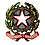 Ministero dell’IstruzioneISTITUTO COMPRENSIVO STATALE DI SCUOLA DELL’INFANZIA, PRIMARIA E SECONDARIA DI PRIMO GRADOvia Lina Schwarz, 6 21051 ARCISATE (VA)Tel 0332 470122 – fax 0332 471854codice ministeriale: vaic81800e – codice fiscale: 80018000127sito internet: www.ics-arcisate.edu.itemail: vaic81800e@istruzione.itemail posta certificata: vaic81800e@pec.istruzione.itModulo comunicazione alla famiglia “Dispersione digitale”Ai Signori ______________________________e ______________________________Genitori dell’alunno/a ______________________Classe ____________ Sezione ______________Oggetto: Comunicazione relativa a dispersione digitaleSi comunica che l’alunno/a ________________________________, della classe ______ sez. ____ scuola primaria/secondaria,non essendo tra coloro che hanno comunicato di non possedere dispositivi in grado di assicurare la connessione digitale alla piattaforma;non essendo tra coloro che hanno manifestato la mancanza di connettività;essendo tra i destinatari di comodato d’uso gratuito per l’utilizzo di dispositivi informatici a disposizione dell’Istituzione Scolastica, consegnato in data ________________________________;essendo a disposizione sia di dispositivi in grado di assicurare la connessione digitale alla piattaforma, sia di connessione efficace e sufficiente a internet;non si collega (oppure si collega in modo discontinuo o saltuario), su piattaforma ________________________ dal giorno __________;non sono state comunicate agli insegnanti o alla scuola motivi ostativi, familiari e personali giustificanti il protrarsi della non connessione alle lezioni concordate e programmate.In caso di mancato riscontro alla presente e/o di ulteriori assenze ingiustificate, si procederà ad attivare i provvedimenti di denuncia alle competenti autorità, essendo lo studente ancora in obbligo scolastico, così come previsto dalla vigente legge.Pertanto, la S.V è pregata di contattate gli Uffici di Segreteria e il Dirigente Scolastico, per ogni eventuale comunicazione.Distinti Saluti.Firma del docente coordinatore	Il Dirigente Scolastico	prof. Walter Fiorentino	(Documento firmato digitalmente ai sensi del c.d.	Codice dell’Amministrazione Digitale e norme ad esso connesse)